ENVICOM SAFETY s.r.o.Nové sady 988/2Město Kroměříž602 00 Brnoodboru investickancelář Kroměříž:Oskol 3192/43Velké nám. 115767 01 Kroměříž767 01 Kroměřížtel: xxxe-mail: xxxxxxxxxIČ: 05406374DIČ:CZ05406374Zápis v OR u Krajského soudu v Brně, oddíl C vložka 95189Bankovní spojení: FIO banka, a.s. číslo účtu: xxxV Kroměříži, dne 18. 3. 2024Věc: STKO Vážany – Zachar – nabídka geologického projektu, dozoru a vyhodnocení nových vrtůDěkuji za podklady a zasílám cenovou nabídku na zajištění geologického projektu, dozoru a vyhodnocenínových monitorovacích vrtů na bývalé skládce TKO Vážany Zachar. Geologické vrty budou realizovány nazákladě rozhodnutí č. 50 Krajského úřadu Zlínského kraje, odboru životního prostředí a zemědělství, č.j. KUZL28694/2018 ze dne 11.6.2018, kterým se stanovují doba trvání a podmínky péče o skládku po ukončenískládkování. Jedná se o náhradu nefunkčních monitorovacích objektů HV2(V2) a HV3(V3), umístěných v SZa severním okolí bývalé skládky TKO. Nedílnou součástí geologických prací je jejich evidence a odevzdánízávěrečné zprávy na Českou geologickou službu – GEFOND.Cenová nabídka:PočetCenaCenaPráceZpracování projektové dokumentaceGeologický dozor vrtných pracíGeodetické zaměření nových vrtůRealizace orientační čerpací zkoušky (4 hod.)Vyhodnocení formou závěrečné zprávyCelkem Kč bez DPHJednotka jednotek jednotková celkemkshodks1822115 000,-900,-15 000,-7 200,-2 000,-12 000,-19 000,-4 000,-ks24 000,-19 000,-69 200,-14 532,-83 732,-souborDPH 21 %Celkem Kč včetně DPHVýše uvedené cena je stanovena jako konečná, včetně dopravy a reprografických prací. K ceně díla budepřipočteno DPH ve výši 21 %.Platební podmínky:Faktura s lhůtou splatnosti 30 dnů bude vystavena po předání závěrečné zprávy.Platnost cenové nabídky:Tato cenová nabídka je platná 30 dnů od jejího odeslání.V případě Vašeho zájmu o spolupráci stačí zaslat objednávku v elektronické formě e-mailem.Děkuji za zájem o spolupráci,Mgr. RomanVlček…………03.05.2024…………Mgr. Roman Vlček, jednatelmobil: xxx, e-mail: xxx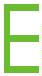 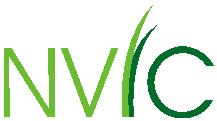 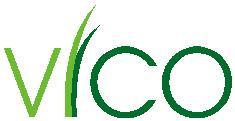 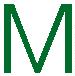 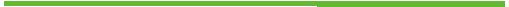 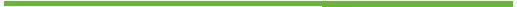 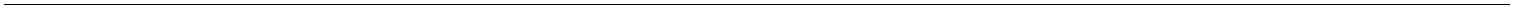 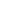 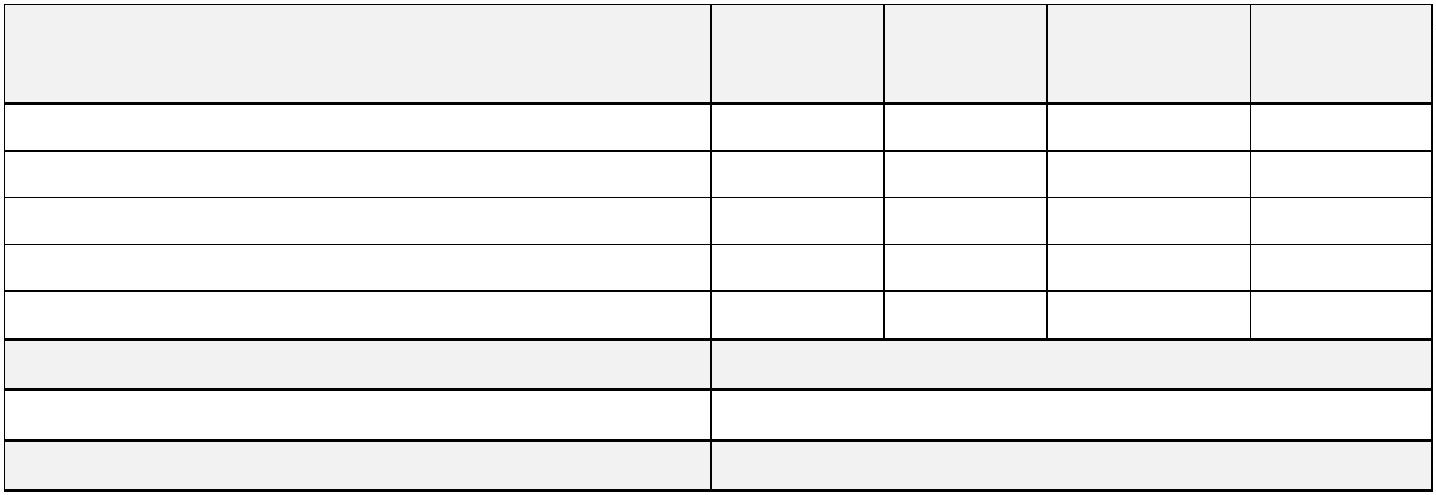 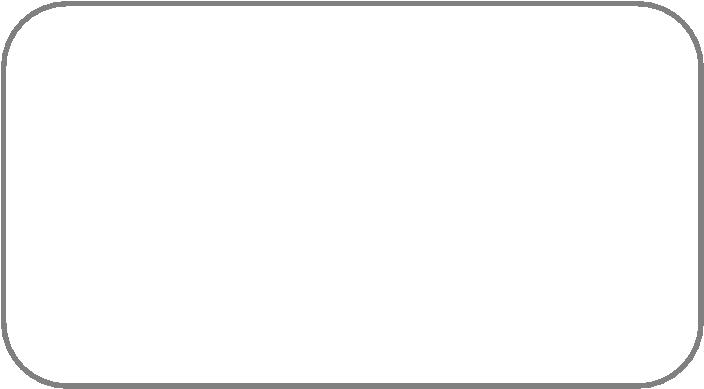 